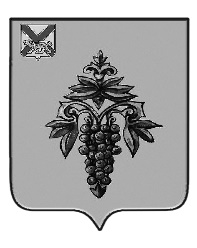 ДУМА ЧУГУЕВСКОГО МУНИЦИПАЛЬНОГО ОКРУГА Р Е Ш Е Н И ЕПринято Думой Чугуевского муниципального округа«24» июня 2022 года	Статья 1. Внести в Положение о денежном вознаграждении лиц, замещающих муниципальные должности Чугуевского муниципального округа (в редакции решения от 22.02.2022 № 325-НПА), утверждённое решением  Думы Чугуевского муниципального округа от 24 сентября 2021 года № 271-НПА  (далее – Положение) изменения, заменив в подпункте 4 пункта 2.3 раздела 2 Положения слово «устанавливаемой» словом «устанавливаемая».Статья 2.Настоящее решение вступает в силу после его официального опубликования.«27» июня 2022 г.№ 382-НПА О внесении изменений в решение Думы Чугуевского муниципального округа от 24 сентября 2021 года № 271-НПА «Положение о денежном вознаграждении лиц, замещающих муниципальные должности Чугуевского муниципального округа»Глава Чугуевского муниципального округаР.Ю. Деменев